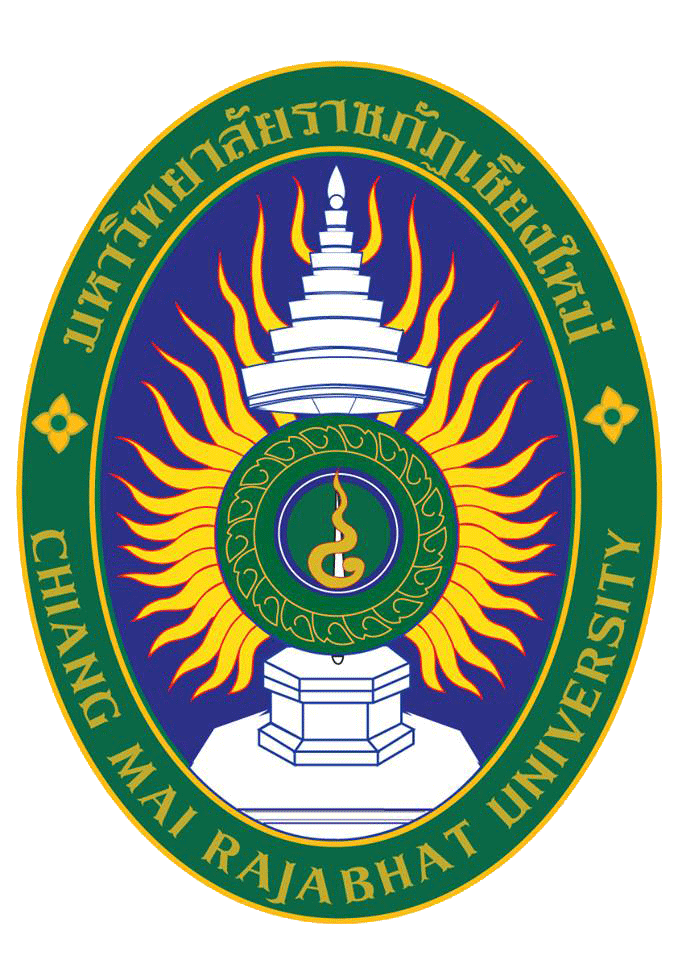 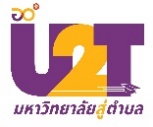 แบบรายงานของหน่วยงานผู้ใช้เดือน..........................โครงการยกระดับเศรษฐกิจและสังคมรายตำบลแบบบูรณาการ (1ตำบล 1 มหาวิทยาลัย)การจ้างงานการจัดทำข้อมูลราชการในพื้นที่เป็นข้อมูลอิเล็กทรอนิกส์ (Digitizing Government Data)(จัดส่งมหาวิทยาลัยราชภัฏเชียงใหม่)หน่วยงาน..................................................................................................	จังหวัด...............................................................รายงาน ณ วันที่ ............... เดือน ..................... พ.ศ. .......................จำนวนการจ้างงาน ............... อัตราผลการปฏิบัติงานของผู้ได้รับการจ้างงาน (รายบุคคล)		ปัญหาและอุปสรรค……………………………………………………………………………………………………………………………………………………………………………………………………………………………………………………………………………………………………………………………………………………………………………………………………………………………………………………………………………………………………………………………………....ข้อเสนอแนะเพิ่มเติม………………………………………………………………………………………………………………………………………………………………………………………………………………………………………………………………………………………………………………………………………………………....ที่ชื่อ - สกุลผลการดำเนินงานตามแผนผลการดำเนินงานตามแผนผลการดำเนินงานตามแผนผลการดำเนินงานตามแผนการฝึกอบรมหมายเหตุที่ชื่อ - สกุลรายละเอียดการปฏิบัติงานต่ำกว่าแผนตามแผนสูงกว่าแผนการฝึกอบรมหมายเหตุลงชื่อ………………………………………………………………… 
(                                             )ผู้รับผิดชอบโครงการวันที่                                                         .ลงชื่อ………………………………………………………………..(                                             )หัวหน้าหน่วยงานวันที่                                                        .